Salzburg, Mai 2021Plattform für die Fusion von OT und IT:COPA-DATA veröffentlicht Major-Release zenon 10 Die Ereignisse der vergangenen 16 Monate haben den Fokus stärker auf digitale Lösungen und Geschäftsmodelle gelegt. Mit dem Major-Release zenon 10 veröffentlicht der Software-Spezialist COPA-DATA eine integrierte Gesamtlösung seiner Softwareplattform für die Energiewirtschaft. Die Automatisierung und Digitalisierung der Energiewirtschaft liegt dem Softwarehersteller COPA-DATA seit mehr als 30 Jahren in der DNA. „Ich sehe zenon heute als Synonym für die Verschmelzung von OT und IT. Mit zenon 10 haben wir die perfekte Plattform, um Produktionsanlagen an die IT heranzuführen. In Zukunft wird es weitere Tools und Services geben, die das Ganze abrunden. Aber mit zenon 10 sind alle wichtigen Bausteine bereits vorhanden“, erklärt COPA-DATA Gründer und CEO Thomas Punzenberger.zenon 10 Highlights für die Energiewirtschaft Die Energiewirtschaft ist geprägt von Sicherheit, Vernetzung und dem weltweiten Umbruch der Energieerzeugung und -versorgung auf erneuerbare Energiequellen. „Die neuen Funktionen in zenon 10 helfen unseren Kunden, lokale Energieanlagen wie ein Kraftwerk oder ein Umspannwerk einfacher zu digitalisieren und mit einer regionalen oder nationalen Leitstelle sicher zu verbinden, auch wenn sie durch eine bereits bestehende Systemumgebung eingeschränkt sein sollten“, erklärt Stefan Hufnagl, Energy Industry Specialist bei COPA-DATA.In zenon 10 steht ein neues integriertes Engineering des bewährten Prozess-Gateways zur Verfügung. Damit kann schnell und einfach das Zusammenspiel industrierelevanter Protokolle konfiguriert werden. Beginnend mit der integrierten Konfiguration der Gateways DNP3-Outstation sowie MODBUS werden demnächst weitere folgen.Neben zahlreichen Gateway-Erweiterungen unterstützt beispielsweise das ICCP-Prozess-Gateway in zenon 10 die Koppelung verschiedener Netzleitstellen auf Basis von TLS-Verschlüsselung entsprechend dem Sicherheitsstandard IEC 62351. Auch der wichtige Protokollstandard IEC 61850 für die Automatisierung von Umspannwerken wurde umfangreich erweitert. Als neuer Treiber steht in zenon 10 der Open Charge Point Protocol (OCPP) Treiber zur Verfügung. Somit kann zenon als Managementsystem für Ladestationen (CSMS) genutzt werden. Das ermöglicht die smarte Verknüpfung mehrerer Ladestationen für E-Fahrzeuge in einer sicheren Anwendung.Für die Nutzung von IoT-Anwendungen im Energiesektor bietet zenon 10 weitere Neuigkeiten. So vereinfacht der GenericNET-Treiber nun die Einbindung wichtiger IoT-Protokolle wie MQTT, AMQP oder REST-Webservices. Mittels der .NET API des GenericNET-Treibers können Drittanbieter-Protokolle leicht und sicher implementiert werden. Da zenon 10 nun ebenfalls die Authentifizierung über RADIUS unterstützt, kann eine nahtlos integrierte Authentifizierungsinfrastruktur aufgebaut werden.Aufbauend auf dem aktuellsten zenon Release veröffentlicht COPA-DATA auch regelmäßig sogenannte Application Sets. Diese auf einen bestimmten Anwendungsfall ausgerichteten Pakete umfassen Demo-Applikationen, vorbereitete Smart Objects und Vorlagen, um schnellstmöglich eine Anwendung projektieren zu können. So gibt es bereits das Application Set Substation HMI und bald folgt ein neues zum Thema Solar PV SCADA für die schnelle Inbetriebnahme und effiziente Wartung von PV-Anlagen jeglicher Größe.Video: zenon 10 für die EnergiewirtschaftDie Highlights von zenon 10 für die Energiewirtschaft können in diesem Video detailliert angeschaut werden.
Die allgemeinen und technologischen Neuerungen von zenon 10 werden in diesem Video veranschaulicht.Bildunterschriften:Thomas_Punzenberger_PR_Image_1500x2400px.jpg
„Mit zenon 10 haben wir die perfekte Plattform, um Produktionsanlagen an die IT heranzuführen“, erklärt COPA-DATA Gründer und CEO Thomas Punzenberger.Stefan_Hufnagl__PR_Image_1500x2400px.jpg
„Die neuen Funktionen in zenon 10 helfen unseren Kunden, lokale Energieanlagen einfacher zu digitalisieren und mit einer regionalen oder nationalen Leitstelle sicher zu verbinden", sagt Stefan Hufnagl, Energy Industry Specialist bei COPA-DATA.zenon10_General_Visual_PR_Image_2400x1300px.jpg
Mit dem Major-Release zenon 10 veröffentlicht der Software-Spezialist COPA-DATA eine integrierte Gesamtlösung seiner Softwareplattform für die Energiewirtschaft.Über COPA-DATACOPA-DATA ist ein unabhängiger Softwarehersteller im Bereich Digitalisierung der Fertigungsindustrie und Energiewirtschaft. Mit der Softwareplattform zenon® werden weltweit Maschinen, Anlagen, Gebäude und Stromnetze automatisiert, gesteuert, überwacht, vernetzt und optimiert. COPA-DATA kombiniert jahrzehntelange Erfahrung in der Automatisierung mit den Möglichkeiten der digitalen Transformation. Dadurch unterstützt das Unternehmen seine Kunden dabei, ihre Ziele einfacher, schneller und effizienter zu erreichen. Im Jahr 2020 erwirtschaftete das 1987 von Thomas Punzenberger in Salzburg gegründete Familienunternehmen mit seinen weltweit über 300 Mitarbeitern einen Umsatz von 54 Millionen Euro.Ihre Kontaktpersonen:Robert KorecPR & Communications Consultant+43 662 43 10 02 – 296Robert.Korec@copadata.comSebastian BäskenMarketing Communications Manager+43 662 43 10 02 – 345Sebastian.Baesken@copadata.comIng. Punzenberger COPA-DATA GmbH(COPA-DATA Headquarters)Karolingerstraße 7bA-5020 Salzburgwww.copadata.com 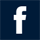 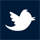 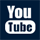 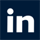 